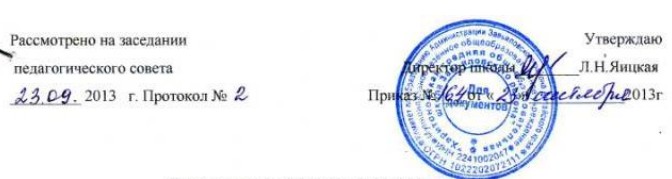 ПОЛОЖЕНИЕ О РАБОЧЕЙ ПРОГРАММЕ ПО УЧЕБНОМУ ПРЕДМЕТУ, КУРСУ; КУРСАМ ВНЕУРОЧНОЙ  ДЕЯТЕЛЬНОСТИ (В СООТВЕТСТВИИ С ФГОС) Муниципального казенного общеобразовательного учреждения «Харитоновская средняя общеобразовательная школа Завьяловского района»1. Общие положенияНастоящее Положение разработано в соответствии с ФЗ - №273 от 29.12.2012 «Об образовании в Российской Федерации», требованиями Федерального Государственного образовательного стандарта начального общего образования и основного общего образования. Федеральным перечнем учебников, рекомендованных (допущенных) к использованию в образовательном процессе в образовательных учреждениях, реализующих образовательные программы общего образования и имеющих государственную аккредитацию, Уставом муниципального казённого общеобразовательного учреждения «Харитоновская средняя общеобразовательная школа Завьяловского района » и регламентирует порядок разработки и реализации рабочих программ педагогов.Рабочая программа (далее Программа) - это нормативно-управленческий документ образовательного учреждения (далее ОУ). характеризующий содержание и организацию образовательной деятельности по учебному предмету, курсу. Программа является компонентом основной общеобразовательной программы соответствующей ступени общего образования, реализуемой в ОУ, составляется на основе действующего федерального государственного образовательною стандарта (далее - ФГОС), примерной или авторской программы.Цель рабочей программы — создание условий для планирования, организации и управления образовательным процессом по определенной учебной дисциплине (образовательной области). Программы отдельных учебных предметов должны обеспечить достижение планируемых результатов освоения основной образовательной программы начального общего образования и основного общего образования.Задачи программы:-дать представление о практической реализации компонентов ФГОС при изучении конкретного предмета (курса);-конкретно определить содержание, объем, порядок изучения учебной дисциплины (курса) с учетом целей, задач.Функции рабочей программы:нормативная — Программа является документом, обязательным для выполнения в полном объёме;целевая — Программа определяет ценности и цели, ради достижения которых она введена в ту или иную образовательную область;содержательная — Программа фиксирует состав учебных элементов, подлежащих усвоению учащимися, а также степень их трудности;• процессуальная — Программа определяет логическую последовательность усвоения элементов содержания, организационные формы работы.1.5. Количество часов, отводимых на реализацию рабочей программы, должно соответствовать учебному плану ступени общего образования ОУ.2. Технология разработки рабочей программыРазработка и утверждение рабочих программ по обязательным учебным предметам, программам по организации внеурочной деятельности относится к компетенции образовательного учреждения и реализуется им самостоятельно.Рабочая программа разрабатывается каждым педагогом индивидуально (допускается разработка программы коллективом педагогов одного предметного методического объединения) и проходит внешнюю экспертизу в методическом объединении ОУ.Если в примерной или авторской программе не указано распределение часов по разделам или темам в разделе, а указано только общее количество часов, педагог в рабочей программе распределяет часы по разделам и темам самостоятельно, ориентируясь на используемый учебно-методический комплект и индивидуальные особенности обучающихся класса. Если количество часов по одной теме превышает 3 часа, то учитель должен дополнить календарно-тематическое планирование дополнительной колонкой «Содержание», в которой будет уточнен круг рассматриваемых на уроке вопросов.Срок действия Рабочей программы - один учебный год.3. Ответственность образовательного учреждения и составителя рабочей программыВ соответствии с ФЗ - №273 от 29.12.2012 «Об образовании в Российской Федерации» (ст. 32) образовательное учреждение несёт ответственность за реализацию образовательных программ не в полном объёме согласно учебного плана и графика учебного процесса.При составлении, согласовании и утверждении Программы педагог-составитель должен обеспечить ее соответствие следующим документам:Федеральный государственный образовательный стандарт, утвержденный приказом №373 Министерства образования и науки Российской Федерации от 06.10.2009г. (начальное общее образование); Федеральный государственный образовательный стандарт, утвержденный приказом №1897 Министерства образования и науки Российской Федерации от 17.12.2010г. (основное общее образование);Федеральный перечень учебников, рекомендованных (допущенных) к использованию в образовательном процессе,Примерная программа дисциплины, утвержденная Министерством образования и науки РФ (или авторская программа, прошедшая экспертизу и апробацию),Основная общеобразовательная программа начального общего образования или основная общеобразовательная программа основного общего образования ОУ,Учебный план ОУ,Годовой календарный график ОУ,Положение о рабочей программе ОУ.4. Структура рабочей программы4.1. Рабочая программа учебного предмета, курса разрабатывается с учетом:целей и задач основной образовательной программы соответствующей ступени общего образования ОУ;требований ФГОС к уровню достижений выпускников соответствующей ступени;максимального объёма учебного материала для обучающихся;объёма часов учебной нагрузки по учебному предмету, определённого учебным планом ОУ для соответствующей ступени;утвержденного в ОУ перечня учебников.4.2. Рабочая программа включает следующие структурные компоненты:титульный лист,планируемые результаты («ученик научится/ученик получит возможность научиться»),содержание учебного предмета/курса,календарно-тематическое планирование с указанием количества часов, отводимых на освоение каждой темы,лист корректировки программы.Содержание разделов Рабочей программы учебного предмета, курса:Программа курса внеурочной деятельности должна содержать:Личностные и метапредметные результаты освоения курса внеурочной деятельности;Содержание курса внеурочной деятельности с указанием форм организации учебных занятий, основных видов учебной деятельности;Календарно-тематическое планирование.5. Оформление рабочей программыРабочая программа учебного предмета, курса должна быть оформлена по образцу, аккуратно. Титульный лист считается первым, но не нумеруется, также как и листы приложения. Календарно-тематическое планирование представляется в виде таблицы.Текст набирается в редакторе  Word for Windows	шрифтом Times New Roman кегль 12-14, межстрочный интервал одинарный, листы формата А4. Таблицы вставляются непосредственно в текст.Рабочая программа составляется в двух экземплярах: один хранится у учителя, второй сдается заместителю директора по УВР (ответственному за организацию учебно- воспитательного процесса), курирующему данного педагога, предмет, курс, направление деятельности, в печатном варианте и в электронном виде.6. Экспертиза и утверждение рабочей программыСроки и порядок процедуры утверждения Рабочей программы определяется данным положением.Сроки и порядок процедуры утверждения Рабочей программы:Первый этап (до 29 августа) - Рабочая программа проходит экспертизу в школьном методическом объединении учителей, при необходимости допускается проведение экспертизы Рабочей программы внешними экспертами. Коллеги рассматривают рабочую программу, при необходимости вносят поправки, коррективы. Результаты рассмотрения Рабочей программы заносятся в протокол заседания МО. При несоответствии Программы установленным данным Положением требованиям, руководитель методического объединения накладывает резолюцию о необходимости доработки с указанием конкретного срока исполнения. Результатом экспертизы должно стать заключение об обеспечении Рабочей программой достижения требований к образовательным результатам в соответствии с ФГОС, рекомендация к использованию в образовательном процессе.Второй этап - (до 30 августа) - Рабочая программа согласовывается с заместителем директора по учебной работе.Третий этап - (до 31 августа) - общий перечень Рабочих программ утверждается приказом руководителя образовательного учреждения.После утверждения руководителем ОУ Рабочая программа становится нормативным документом, реализуемым в данном образовательном учреждении.6.3. Все изменения, дополнения, вносимые педагогом в Программу в течение учебного года, должны быть зафиксированы в листе коррекции и согласованы с заместителем директора, курирующим данного педагога, предмет, курс, направление деятельности и пр.7. ДелопроизводствоАдминистрация школы осуществляет систематический контроль за выполнением рабочих программ, их практической части, соответствием записей в классном журнале содержанию рабочих программ по итогам учебного периода (полугодие, год).В случае невыполнения рабочей программы учитель фиксирует необходимую информацию в листе корректировки.Учитель несет ответственность за выполнение рабочей программы.Итоги проверки рабочих программ подводятся на административном совещании.Приложения:Приложение № 1: «Образец титульного листа» Приложение № 2: «Лист корректировки программы» Приложение  1     Комитет по образованию администрации Завьяловского района Алтайского краяМКОУ «Харитоновская средняя общеобразовательная школа Завьяловского района»                 «Принято»                          «Согласовано»                          « Утверждаю»                 Руководитель МО           Заместитель                           Директор МКОУ                 ___________                    руководителя по УВР            «Харитоновская СОШ              /Н.А.               Скрипникова/      МКОУ «Харитоновская        Завьяловского района»                                                        СОШ Завьяловского             ______/Л.Н.Яицкая/     Протокол №____от                района» ______                      Приказ №______от  «______»_______20              /____________ /                      «_____»______201                                                      «____»________201Рабочая программаПО  УЧЕБНОМУ ПРЕДМЕТУ(название предмета)Уровень обучения – базовыйСРЕДНЕЕ  ОБЩЕЕ ОБРАЗОВАНИЕ11 КЛАССРабочая программа составлена на основе(название программы, автор, выходные данные)                                                                                               Составитель:                                                                                                                      Учитель (ФИО)с. Харитоново2016 г.Календарно-тематическое планирование                                                                                                                                                   Приложение 2      Лист корректировки рабочей программыРаздел рабочей программыСодержание разделаТитульный листполное наименование образовательного учреждения в соответствии с Уставом;гриф рассмотрения программы на заседании методического объединения учителей образовательного учреждения (или муниципальным методическим объединением учителей) с указанием даты и номера протокола заседания;гриф согласования программы с заместителем директора по УВР;гриф утверждения программы руководителем образовательного учреждения с указанием даты и номера приказа;наименование учебного предмета, для изучения которого разработана программа;указание ступени и класса, на которой изучается предмет; сроки реализации программы;примерная или авторская программа;фамилия, имя, отчество педагога, разработавшего данную рабочую программу с указанием специализации и квалификации;наименование населенного пункта;год составления программы. ( ПРИЛОЖЕНИЕ 1)Планируемые результатыподробное описание базовых личностных, метапредметных и предметных результатов («Ученик научится»);подробное описание повышенного уровня усвоения личностных, метапредметных и предметных результатов. («Ученик получит возможность научиться»)Содержание тем учебного курсаперечень и название разделов учебного предмета;количество часов необходимое для изучения раздела (с изменениями, внесенными разработчиком рабочей программы)основное содержание раздела;формы организации учебных занятий (экскурсии, практические работы и т. д.)Календарно-- сквозная нумерация уроков;тематическое планированиеномер раздела, урока в разделе;перечень разделов и тем;количество часов;дата проведения Листкорректировки программыФиксация возможных изменений в Рабочей программе, необходимость в которых может возникнуть в течение учебного года. Учитель имеет право вносить изменения в Рабочую программу только на основании приказа директора школы или при условии согласования их с завучем по УВР. (ПРИЛОЖЕНИЕ 2)№ пп№ раздела, урокаПеречень разделов, темКоличество часовДата по плануДата по факту№ ппНазвание раздела, номер, тема урокаДата проведения по плануПричина корректировкиКорректирующие мероприятия (указать какие номера уроков совмещены, какие номера уроков предложены учащимся для самостоятельного изучения, какие - проведены за счет резерва)Дата проведения по факту